Гомельский государственный университет имени Ф. Скорины приглашает посетить День открытых дверей 2024. День открытых дверей – это уникальная возможность для абитуриентов и их родителей узнать университет изнутри. Мероприятие состоится 6 апреля, начало в 10:00, и пройдет на базе факультетов университета. В программе запланировано посещение кафедр, учебных аудиторий, музеев и научно-исследовательских лабораторий. Это дает шанс встретиться с руководством университета, членами приемной комиссии, деканами, преподавателями и студентами, чтобы получить полное представление о жизни и учебе в ГГУ. Особое внимание будет уделено вопросам централизованного тестирования и целевой подготовки, а также обсуждению всех изменений в правилах приема в 2024 году. Специалисты приемной комиссии будут готовы ответить на все вопросы по адресу: корпус 5, аудитория 1-2, ул. Советская, 102, с 10:00 до 13:00. Это ваш шанс узнать о льготах при поступлении, пообщаться с теми, кто уже прошел этот путь, и открыть для себя мир новых возможностей. Присоединяйтесь к нам на День открытых дверей и сделайте первый шаг к своему будущему в ГГУ имени Ф. Скорины!Особенно будем рады будущим абитуриентам факультета математики и технологий программирования!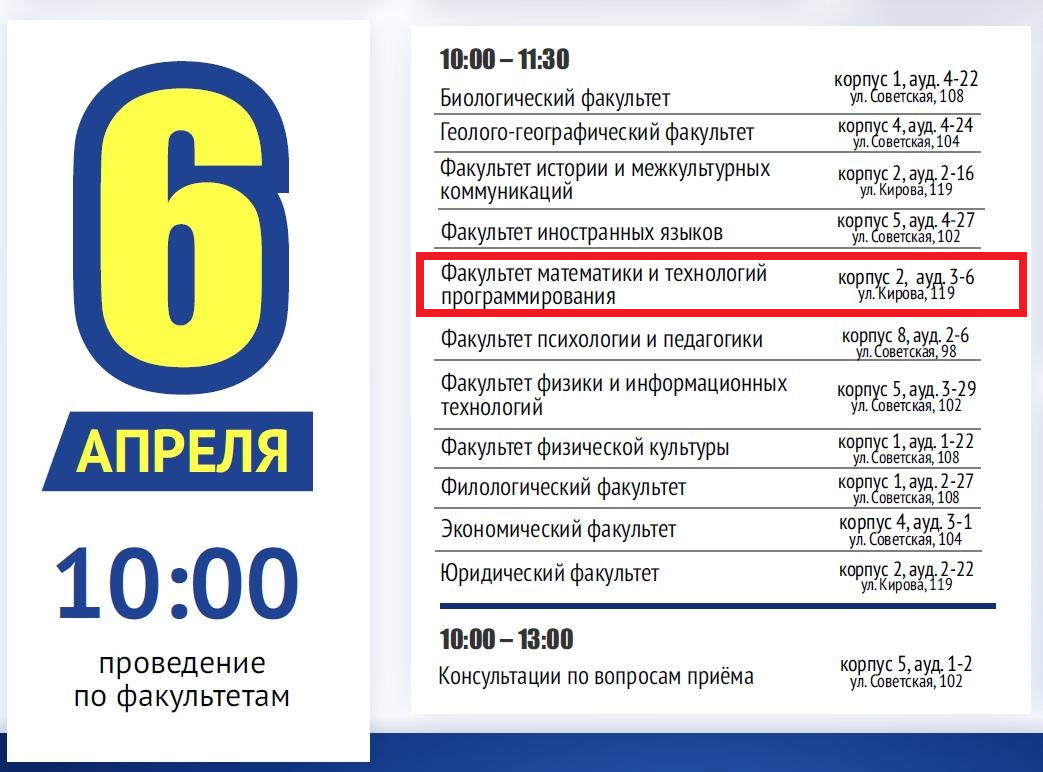 